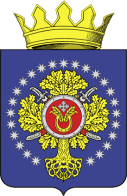 УРЮПИНСКИЙ МУНИЦИПАЛЬНЫЙ РАЙОНВОЛГОГРАДСКОЙ ОБЛАСТИУРЮПИНСКАЯ  РАЙОННАЯ  ДУМАР  Е  Ш  Е  Н  И  Е22 июня 2023  года	                 № 32/523 Об утверждении отчета об исполнении бюджетаУрюпинского муниципального района за 2022 год»Рассмотрев отчет администрации Урюпинского муниципального района об исполнении бюджета Урюпинского муниципального района за 2022 год, на основании пункта 2 части 10 статьи 35 Федерального закона от 6 октября 2003 года № 131-ФЗ «Об общих принципах организации местного самоуправления в Российской Федерации», статей 264.5, 264.6 Бюджетного кодекса Российской Федерации, статей 21, 48 Устава Урюпинского муниципального района, статьи 44 Положения о бюджетном процессе в Урюпинском муниципальном районе, утвержденного решением Урюпинской районной Думы от 02 июля 2015 года № 12/100, Урюпинская районная Дума РЕШИЛА:1. Утвердить отчет администрации Урюпинского муниципального района об исполнении бюджета Урюпинского муниципального района за 2022 год:по доходам в сумме 541408,6 тысяч рублей;по расходам в сумме 559360,5 тысяч рублей;с дефицитом бюджета в сумме 17951,9 тысяч рублей.2. Утвердить следующие показатели исполнения бюджета Урюпинского муниципального района за 2022 год:        - исполнение доходов районного бюджета за 2022 год по кодам классификации доходов бюджетов согласно приложению 1 к настоящему решению;        - исполнение доходов районного бюджета за 2022 год по кодам видов доходов, подвидов доходов бюджетной классификации согласно приложению 2 к настоящему решению;        - исполнение расходов районного бюджета за 2022 год по разделам, подразделам классификации расходов бюджетов согласно приложению 3 к настоящему решению;         - исполнение расходов районного бюджета за 2022 год по ведомственной структуре расходов классификации расходов бюджетов согласно приложению 4 к настоящему решению;        - исполнение источников финансирования дефицита районного бюджета за 2022 год по кодам классификации источников финансирования дефицитов бюджетов согласно приложению 5 к настоящему решению;        - исполнение источников финансирования дефицита районного бюджета за 2022 год по кодам групп, подгрупп, статей, видов источников финансирования дефицитов бюджетов классификации операций сектора муниципального управления, относящихся к источникам финансирования дефицитов бюджетов согласно приложению 6 к настоящему решению;        - исполнение муниципальных программ за 2022 год согласно приложению 7 к настоящему решению;        - численность муниципальных служащих органов местного самоуправления, работников муниципальных учреждений Урюпинского муниципального района с указанием фактических затрат на их денежное содержание по состоянию на 31 декабря 2022 года согласно приложению 8 к  настоящему решению;3. Настоящее решение вступает в силу со дня его принятия и подлежит официальному опубликованию в информационном бюллетене администрации Урюпинского муниципального района «Районные ведомости».             ПредседательУрюпинской районной Думы					    Т.Е. МатыкинаПриложение 1 к решению Урюпинской районной Думыот 22 июня 2023 года № 32/523 Исполнение доходов районного бюджета за 2022 год по кодам классификации доходов бюджетовПриложение 2 к решению Урюпинской районной Думыот 22 июня 2023 года № 32/523 Исполнение доходов районного бюджета за 2022 год по кодам видов доходов, подвидов доходов бюджетной классификацииПриложение 3 к решению Урюпинской районной Думыот 22 июня 2023 года № 32/523 Исполнение расходов районного бюджета за 2022 год по разделам, подразделам классификации расходов бюджетовПриложение 4 к решению Урюпинской районной Думыот 22 июня 2023 года № 32/523 Исполнение расходов районного бюджета за 2022 год по ведомственнойструктуре расходов классификации расходов бюджетовПриложение 5 к решению Урюпинской районной Думыот 22 июня 2023 года № 32/523 Исполнение источников финансирования дефицита районного бюджета за 2022 год по кодам классификации источников финансирования дефицитов бюджетовПриложение 6 к решению Урюпинской районной Думыот июня 2023 года № 32/523 Исполнение источников финансирования дефицита районного бюджета за 2022 год по кодам групп, подгрупп, статей, видов источников финансирования дефицитов бюджетов классификации операций сектора муниципального управления, относящихся к источникам финансирования дефицитов бюджетовПриложение 7 к решению Урюпинской районной Думыот 22 июня 2023 года № 32/523 Исполнение муниципальных программ за 2022 годПриложение 8 к решению Урюпинской районной Думыот 22 июня 2023 года № 32/523 Численность муниципальных служащих органов местного самоуправления, работников муниципальных учреждений Урюпинского муниципального района с указанием фактических затрат на их денежное содержание по состоянию на 31 декабря 2022 годаКод бюджетной классификацииНаименование показателяУтверждено на 2022 год (тыс. руб.)Исполнено за 2022 годИсполнено за 2022 годКод бюджетной классификацииНаименование показателяУтверждено на 2022 год (тыс. руб.)(тыс. руб.)%1.00.00.00.0.00.0.000Налоговые и неналоговые доходы217439,7223763,0102,91.01.00.00.0.00.0.000Налоги на прибыль, доходы145320,0152508,0104,91.03.00.00.0.00.0.000Налоги на товары (работы, услуги), реализуемые на территории Российской Федерации8819,39103,6103,21.05.00.00.0.00.0.000Налоги на совокупный доход27860,028376,9101,91.08.00.00.0.00.0.000Государственная пошлина1413,01430,3101,21.11.00.00.0.00.0.000Доходы от использования имущества, находящегося в государственной и муниципальной собственности29993,530507,1101,71.12.00.00.0.00.0.000Платежи при пользовании природными ресурсами165,0-1523,1-923,11.13.00.00.0.00.0.000Доходы от оказания платных услуг (работ) и компенсации затрат государства2739,22187,979,91.14.00.00.0.00.0.000Доходы от продажи материальных и нематериальных активов673,2712,5105,81.16.00.00.0.00.0.000Штрафы, санкции, возмещение ущерба404,5406,2100,41.17.00.00.0.00.0.000Прочие неналоговые доходы52,053,6103,12.00.00.00.0.00.0.000Безвозмездные поступления320489,4317645,699,12.02.00.00.0.00.0.000Безвозмездные поступления от других бюджетов бюджетной системы Российской Федерации320489,4318741,199,52.18.00.00.0.00.0.000Доходы бюджетов бюджетной системы Российской Федерации от возврата бюджетами бюджетной системы Российской Федерации остатков субсидий, субвенций и иных межбюджетных трансфертов, имеющих целевое назначение, прошлых лет, а также от возврата организациями остатков субсидий прошлых лет0,049,7-2.19.00.00.0.00.0.000Возврат остатков субсидий, субвенций и иных межбюджетных трансфертов, имеющих целевое назначение, прошлых лет из бюджетов муниципальных районов0,0-1145,2-ИТОГО:ИТОГО:537929,1541408,6100,6Наименование показателяКод доходапо бюджетной классификацииУтверждено на 2022 год(тыс. руб.)Исполненоза 2022 годИсполненоза 2022 годНаименование показателяКод доходапо бюджетной классификацииУтверждено на 2022 год(тыс. руб.)(тыс. руб.)%Доходы бюджета - ВсегоХ537929,1541408,6100,6%в том числе: 
НАЛОГОВЫЕ И НЕНАЛОГОВЫЕ ДОХОДЫ000 1 00 00000 00 0000 000217439,7223763,1102,9НАЛОГИ НА ПРИБЫЛЬ, ДОХОДЫ000 1 01 00000 00 0000 000145320,0152508,0104,9Налог на доходы физических лиц000 1 01 02000 01 0000 110145320,0152508,0104,9Налог на доходы физических лиц с доходов, источником которых является налоговый агент, за исключением доходов, в отношении которых исчисление и уплата налога осуществляются в соответствии со статьями 227, 227.1 и 228 Налогового кодекса Российской Федерации000 1 01 02010 01 0000 110141080,0148266,7105,1Налог на доходы физических лиц с доходов, полученных от осуществления деятельности физическими лицами, зарегистрированными в качестве индивидуальных предпринимателей, нотариусов, занимающихся частной практикой, адвокатов, учредивших адвокатские кабинеты, и других лиц, занимающихся частной практикой в соответствии со статьей 227 Налогового кодекса Российской Федерации000 1 01 02020 01 0000 110555,0556,3100,2Налог на доходы физических лиц с доходов,  полученных физическими лицами в соответствии со статьей 228 Налогового Кодекса Российской Федерации000 1 01 02030 01 0000 1101755,01775,2101,2Налог на доходы физических лиц в виде фиксированных авансовых платежей с доходов, полученных физическими лицами, являющимися иностранными гражданами, осуществляющими трудовую деятельность по найму на основании патента в соответствии  со статьей 227.1 Налогового кодекса Российской Федерации000 1 01 02040 01 0000 110180,0180,3100,2Налог на доходы физических лиц в части суммы налога, превышающей 650 000 рублей, относящейся к части налоговой базы, превышающей 5 000 000 рублей (за исключением налога на доходы физических лиц с сумм прибыли контролируемой иностранной компании, в том числе фиксированной прибыли контролируемой иностранной компании)000 1 01 02080 01 0000 1101750,01729,598,8НАЛОГИ НА ТОВАРЫ (РАБОТЫ, УСЛУГИ), РЕАЛИЗУЕМЫЕ НА ТЕРРИТОРИИ РОССИЙСКОЙ ФЕДЕРАЦИИ000 1 03 00000 00 0000 0008819,39103,6103,2Акцизы по подакцизным товарам (продукции), производимым на территории Российской Федерации000 1 03 02000 01 0000 1108819,39103,6103,2Доходы от уплаты акцизов на дизельное топливо, подлежащие распределению между бюджетами субъектов Российской Федерации и местными бюджетами с учетом установленных дифференцированных нормативов отчислений в местные бюджеты000 1 03 02230 01 0000 1104271,34563,7106,8Доходы от уплаты акцизов на дизельное топливо, подлежащие распределению между бюджетами субъектов Российской Федерации и местными бюджетами с учетом установленных дифференцированных нормативов отчислений в местные бюджеты (по нормативам, установленным Федеральным законом о федеральном бюджете в целях формирования дорожных фондов субъектов Российской Федерации)000 1 03 02231 01 0000 1104271,34563,7106,8Доходы от уплаты акцизов на моторные масла для дизельных и (или) карбюраторных (инжекторных) двигателей, подлежащие распределению между бюджетами субъектов Российской Федерации и местными бюджетами с учетом установленных дифференцированных нормативов отчислений в местные бюджеты000 1 03 02240 01 0000 11024,924,799,2Доходы от уплаты акцизов на моторные масла для дизельных и (или) карбюраторных (инжекторных) двигателей, подлежащие распределению между бюджетами субъектов Российской Федерации и местными бюджетами с учетом установленных дифференцированных нормативов отчислений в местные бюджеты (по нормативам, установленным Федеральным законом о федеральном бюджете в целях формирования дорожных фондов субъектов Российской Федерации)000 1 03 02241 01 0000 11024,924,799,2Доходы от уплаты акцизов на автомобильный бензин, подлежащие распределению между бюджетами субъектов Российской Федерации и местными бюджетами с учетом установленных дифференцированных нормативов отчислений в местные бюджеты000 1 03 02250 01 0000 1105080,75038,999,2Доходы от уплаты акцизов на автомобильный бензин, подлежащие распределению между бюджетами субъектов Российской Федерации и местными бюджетами с учетом установленных дифференцированных нормативов отчислений в местные бюджеты (по нормативам, установленным Федеральным законом о федеральном бюджете в целях формирования дорожных фондов субъектов Российской Федерации)000 1 03 02251 01 0000 1105080,75038,999,2Доходы от уплаты акцизов на прямогонный бензин, подлежащие распределению между бюджетами субъектов Российской Федерации и местными бюджетами с учетом установленных дифференцированных нормативов отчислений в местные бюджеты000 1 03 02260 01 0000 110-557,6-523,693,9Доходы от уплаты акцизов на прямогонный бензин, подлежащие распределению между бюджетами субъектов Российской Федерации и местными бюджетами с учетом установленных дифференцированных нормативов отчислений в местные бюджеты (по нормативам, установленным Федеральным законом о федеральном бюджете в целях формирования дорожных фондов субъектов Российской Федерации)000 1 03 02261 01 0000 110-557,6-523,693,9НАЛОГИ НА СОВОКУПНЫЙ ДОХОД000 1 05 00000 00 0000 00027860,028376,9101,9Налог, взимаемый в связи с применением упрощенной системы налогообложения000 1 05 01000 00 0000 1101221,01239,5101,5Налог, взимаемый с налогоплательщиков, выбравших в качестве объекта налогообложения  доходы000 1 05 01010 01 0000 1101030,01047,5101,7Налог, взимаемый с налогоплательщиков, выбравших в качестве объекта налогообложения  доходы000 1 05 01011 01 0000 1101030,01047,5101,7Налог, взимаемый с налогоплательщиков, выбравших в качестве объекта налогообложения доходы, уменьшенные на величину расходов000 1 05 01020 01 0000 110191,0192,0100,5Налог, взимаемый с налогоплательщиков, выбравших в качестве объекта налогообложения доходы, уменьшенные на величину расходов (в том числе минимальный налог, зачисляемый в бюджеты субъектов Российской Федерации)000 1 05 01021 01 0000 110191,0192,0100,5Единый налог на вмененный доход для отдельных видов деятельности000 1 05 02000 02 0000 110--2,3-Единый налог на вмененный доход для отдельных видов деятельности000 1 05 02010 02 0000 110--2,4-Единый налог на вмененный доход для отдельных видов деятельности (за налоговые периоды, истекшие до 1 января 2011 года)000 1 05 02020 02 0000 110-0,1-Единый сельскохозяйственный налог000 1 05 03000 01 0000 11024688,024802,7100,5Единый сельскохозяйственный налог000 1 05 03010 01 0000 11024688,024802,7100,5Налог, взимаемый в связи с применением патентной системы налогообложения000 1 05 04000 02 0000 1101951,02337,1119,8Налог, взимаемый в связи с применением патентной системы налогообложения, зачисляемый в бюджеты муниципальных районов000 1 05 04020 02 0000 1101951,02337,1119,8ГОСУДАРСТВЕННАЯ ПОШЛИНА000 1 08 00000 00 0000 0001413,01430,3101,2Государственная пошлина по делам, рассматриваемым в судах общей юрисдикции, мировыми судьями000 1 08 03000 01 0000 1101413,01430,3101,2 Государственная пошлина по делам, рассматриваемым в судах общей юрисдикции, мировыми судьями (за исключением Верховного Суда Российской Федерации)000 1 08 03010 01 0000 1101413,01430,3101,2ДОХОДЫ ОТ ИСПОЛЬЗОВАНИЯ ИМУЩЕСТВА, НАХОДЯЩЕГОСЯ В ГОСУДАРСТВЕННОЙ И МУНИЦИПАЛЬНОЙ СОБСТВЕННОСТИ000 1 11 00000 00 0000 00029993,530507,1101,7Доходы, получаемые в виде арендной либо иной платы за передачу в возмездное пользование государственного и муниципального имущества (за исключением имущества бюджетных и автономных учреждений, а также имущества государственных и муниципальных унитарных предприятий, в том числе казенных)000 1 11 05000 00 0000 12029941,030454,6101,7Доходы, получаемые в виде арендной платы за земельные участки, государственная собственность на которые не разграничена, а также средства от продажи права на заключение договоров аренды указанных земельных участков000 1 11 05010 00 0000 12025900,026178,9101,1Доходы, получаемые в виде арендной платы за земельные участки, государственная собственность на которые не разграничена и которые расположены в границах сельских поселений и межселенных территорий муниципальных районов, а также средства от продажи права на заключение договоров аренды указанных земельных участков000 1 11 05013 05 0000 12025900,0026178,9101,1Доходы, получаемые в виде арендной платы за земли после разграничения государственной собственности на землю, а также средства от продажи права на заключение договоров аренды указанных земельных участков (за исключением земельных участков бюджетных и автономных учреждений)000 1 11 05020 00 0000 1203866,04101,5106,1Доходы, получаемые в виде арендной платы, а также средства от продажи права на заключение договоров аренды за земли, находящиеся в собственности муниципальных районов (за исключением земельных участков муниципальных бюджетных и автономных учреждений)000 1 11 05025 05 0000 1203866,04101,5106,1Доходы от сдачи в аренду имущества, находящегося в оперативном управлении органов государственной власти, органов местного самоуправления, органов управления государственными внебюджетными фондами и созданных ими учреждений (за исключением имущества бюджетных и автономных учреждений)000 1 11 05030 00 0000 120175,0174,299,5Доходы от сдачи в аренду имущества, находящегося в оперативном управлении органов управления муниципальных районов и созданных ими учреждений (за исключением имущества муниципальных бюджетных и автономных учреждений)000 1 11 05035 05 0000 120175,0174,299,5Платежи от государственных и муниципальных унитарных предприятий000 1 11 07000 00 0000 12052,552,5100Доходы от перечисления части прибыли государственных и муниципальных унитарных предприятий, остающейся после уплаты налогов и обязательных платежей000 1 11 07010 00 0000 12052,552,5100Доходы от перечисления части прибыли, остающейся после уплаты налогов и иных обязательных платежей муниципальных унитарных предприятий, созданных муниципальными районами000 1 11 07015 05 0000 12052,552,5100ПЛАТЕЖИ ПРИ ПОЛЬЗОВАНИИ ПРИРОДНЫМИ РЕСУРСАМИ000 1 12 00000 00 0000 000165,0-1523,1-923,1Плата за негативное воздействие на окружающую среду000 1 12 01000 01 0000 120165,0-1523,1-923,1Плата за выбросы загрязняющих веществ в атмосферный воздух стационарными объектами000 1 12 01010 01 0000 120165,0164,699,8Плата за размещение отходов производства и потребления000 1 12 01040 01 0000 1200-1687,7-Плата за размещение отходов производства000 1 12 01041 01 0000 1200-1418,1-Плата за размещение твердых коммунальных отходов000 1 12 01042 01 0000 1200-269,5-ДОХОДЫ ОТ ОКАЗАНИЯ ПЛАТНЫХ УСЛУГ И КОМПЕНСАЦИИ ЗАТРАТ ГОСУДАРСТВА000 1 13 00000 00 0000 0002739,22187,979,9Доходы от оказания платных услуг (работ) 000 1 13 01000 00 0000 1302367,31813,976,6Прочие доходы от оказания платных услуг (работ)000 1 13 01990 00 0000 1302367,31813,976,6Прочие доходы от оказания платных услуг (работ) получателями средств бюджетов муниципальных районов000 1 13 01995 05 0000 1302367,31813,976,6Доходы от компенсации затрат государства000 1 13 02000 00 0000 130371,9374,0100,6Прочие доходы от компенсации затрат государства 000 1 13 02990 00 0000 130371,9374,0100,6Прочие доходы от компенсации затрат  бюджетов муниципальных районов000 1 13 02995 05 0000 130371,9374,0100,6ДОХОДЫ ОТ ПРОДАЖИ МАТЕРИАЛЬНЫХ И НЕМАТЕРИАЛЬНЫХ АКТИВОВ000 1 14 00000 00 0000 000673,2712,5105,8Доходы от продажи земельных участков, находящихся в государственной и муниципальной собственности000 1 14 06000 00 0000 430564,0567,5100,6 Доходы     от    продажи    земельных    участков,                              государственная  собственность  на   которые   не                              разграничена000 1 14 06010 00 0000 430564,0567,5100,6Доходы от продажи земельных участков, государственная собственность на которые не разграничена и которые расположены в границах сельских поселений и межселенных территорий муниципальных районов000 1 14 06013 05 0000 430564,0567,5100,6Плата за увеличение площади земельных участков, находящихся в частной собственности, в результате перераспределения таких земельных участков и земель (или) земельных участков, находящихся в государственной или муниципальной собственности000 1 14 06300 00 0000 430109,2145,0132,8Плата за увеличение площади земельных участков, находящихся в частной собственности, в результате перераспределения таких земельных участков и земель (или) земельных участков, государственная собственность на которые не разграничена000 1 14 06310 00 0000 43097,7133,6136,7Плата за увеличение площади земельных участков, находящихся в частной собственности, в результате перераспределения таких земельных участков и земель (или) земельных участков, государственная собственность на которые не разграничена и которые расположены в границах сельских поселений и межселенных территорий муниципальных районов000 1 14 06313 05 0000 43097,7133,6136,7Плата за увеличение площади земельных участков, находящихся в частной собственности, в результате перераспределения таких земельных участков и земельных участков после разграничения государственной собственности на землю000 1 14 06320 00 0000 43011,511,398,3Плата за увеличение площади земельных участков, находящихся в частной собственности, в результате перераспределения таких земельных участков и земельных участков, находящихся в собственности муниципальных районов000 1 14 06325 05 0000 43011,511,398,3ШТРАФЫ, САНКЦИИ, ВОЗМЕЩЕНИЕ УЩЕРБА000 1 16 00000 00 0000 000404,5406,2100,4Административные штрафы, установленные Кодексом Российской Федерации об административных правонарушениях000 1 16 01000 01 0000 1403,02,066,7Административные штрафы, установленные Главой 6 Кодекса Российской Федерации об административных правонарушениях, за административные правонарушения, посягающие на здоровье, санитарно-эпидемиологическое благополучие населения и общественную нравственность000 1 16 01060 01 0000 1400-1,0-Административные штрафы, установленные Главой 6 Кодекса Российской Федерации об административных правонарушениях, за административные правонарушения, посягающие на здоровье, санитарно-эпидемиологическое благополучие населения и общественную нравственность, налагаемые мировыми судьями, комиссиями по делам несовершеннолетних и защите их прав000 1 16 01063 01 0000 1400-1,0-Административные штрафы, установленные главой 20 Кодекса Российской Федерации об административных правонарушениях, за административные правонарушения, посягающие на общественный порядок и общественную безопасность000 1 16 01200 01 0000 1403,03,0100Административные штрафы, установленные главой 20 Кодекса Российской Федерации об административных правонарушениях, за административные правонарушения, посягающие на общественный порядок и общественную безопасность000 1 16 01203 01 0000 1403,03,0100Штрафы, неустойки, пени, уплаченные в соответствии с законом или договором в случае неисполнения или ненадлежащего исполнения обязательств перед государственным (муниципальным) органом, органом управления государственным внебюджетным фондом, казенным учреждением, Центральным банком Российской Федерации, иной организацией, действующей от имени Российской Федерации000 1 16 07000 00 0000 14026,528,5107,5Иные штрафы, неустойки, пени, уплаченные в соответствии с законом или договором в случае неисполнения или ненадлежащего исполнения обязательств перед государственным (муниципальным) органом, казенным учреждением, Центральным банком Российской Федерации, государственной корпорацией000 1 16 07090 00 0000 14026,528,5107,5Иные штрафы, неустойки, пени, уплаченные в соответствии с законом или договором в случае неисполнения или ненадлежащего исполнения обязательств перед муниципальным органом, (муниципальным казенным учреждением) муниципального района000 1 16 07090 05 0000 14026,528,5107,5Платежи в целях возмещения причиненного ущерба (убытков)000 1 16 10000 00 0000 140205,0204,9100Платежи по искам о возмещении ущерба, а также платежи, уплачиваемые при добровольном возмещении ущерба, причиненного муниципальному имуществу муниципального района (за исключением имущества, закрепленного за муниципальными бюджетными (автономными) учреждениями, унитарными предприятиями)000 1 16 10030 05 0000 14017,517,6100,6Возмещение ущерба при возникновении страховых случаев, когда выгодоприобретателями выступают получатели средств бюджета муниципального района000 1 16 10031 05 0000 14017,517,6100,6Доходы от денежных взысканий (штрафов), поступающие в счет погашения задолженности, образовавшейся до 1 января 2020 года, подлежащие зачислению в бюджет муниципального образования по нормативам, действовавшим в 2019 году000 1 16 10123 01 0000 140187,5187,399,9Платежи, уплачиваемые в целях возмещения вреда000 1 16 11000 01 0000 140170,0170,7100,4Платежи по искам о возмещении вреда, причиненного окружающей среде, а также платежи, уплачиваемые при добровольном возмещении вреда, причиненного окружающей среде (за исключением вреда, причиненного окружающей среде на особо охраняемых природных территориях, а также вреда, причиненного водным объектам), подлежащие зачислению в бюджет муниципального образования000 1 16 11050 01 0000 140170,0170,7100,4ПРОЧИЕ НЕНАЛОГОВЫЕ ДОХОДЫ000 1 17 00000 00 0000 00052,053,6103,1Невыясненные поступления000 1 17 01000 00 0000 18001,7-Невыясненные поступления, зачисляемые в бюджеты муниципальных районов000 1 17 01050 05 0000 18001,7-Прочие неналоговые доходы000 1 17 05000 00 0000 18052,051,999,8Прочие неналоговые доходы бюджетов муниципальных районов000 1 17 05050 05 0000 18052,051,999,8Инициативные платежи000 1 17 15000 00 0000 150Инициативные платежи, зачисляемые в бюджеты муниципальных районов000 1 17 15030 05 0000 150БЕЗВОЗМЕЗДНЫЕ ПОСТУПЛЕНИЯ000 2 00 00000 00 0000 000320489,4317645,699,1БЕЗВОЗМЕЗДНЫЕ ПОСТУПЛЕНИЯ ОТ ДРУГИХ БЮДЖЕТОВ БЮДЖЕТНОЙ СИСТЕМЫ РОССИЙСКОЙ ФЕДЕРАЦИИ000 2 02 00000 00 0000 000320489,4318741,199,5Субсидии бюджетам бюджетной системы Российской Федерации (межбюджетные субсидии)000 2 02 20000 00 0000 15092322,392240,199,9Субсидии бюджетам на строительство, модернизацию, ремонт и содержание автомобильных дорог общего пользования, в том числе дорог в поселениях (за исключением автомобильных дорог федерального значения)000 2 02 20041 00 0000 15019981,019898,999,6Субсидии бюджетам муниципальных районов на строительство, модернизацию, ремонт и содержание автомобильных дорог общего пользования, в том числе дорог в поселениях (за исключением автомобильных дорог федерального значения)000 2 02 20041 05 0000 15019981,019898,999,6Субсидии бюджетам на оснащение объектов спортивной инфраструктуры спортивно-технологическим оборудованием000 2 02 25228 00 0000 1502244,62244,6100Субсидии бюджетам муниципальных районов на оснащение объектов спортивной инфраструктуры спортивно-технологическим оборудованием000 2 02 25228 05 0000 1502244,62244,6100Субсидии бюджетам на организацию бесплатного горячего питания обучающихся, получающих начальное общее образование в государственных и муниципальных образовательных организациях000 2 02 25304 00 0000 1508295,68295,6100Субсидии бюджетам муниципальных районов на организацию бесплатного горячего питания обучающихся, получающих начальное общее образование в государственных и муниципальных образовательных организациях000 2 02 25304 05 0000 1508295,68295,6100Субсидии бюджетам на реализацию мероприятий по обеспечению жильем молодых семей000 2 02 25497 00 0000 150288,0288,0100Субсидии бюджетам муниципальных районов на реализацию мероприятий по обеспечению жильем молодых семей000 2 02 25497 05 0000 150288,0288,0100Субсидии бюджетам на проведение комплексных кадастровых работ000 2 02 25511 00 0000 150416,9416,9100Субсидии бюджетам муниципальных районов на проведение комплексных кадастровых работ000 2 02 25511 05 0000 150416,9416,9100Субсидии бюджетам на обеспечение комплексного развития сельских территорий000 2 02 25576 00 0000 1501192,01192,0100Субсидии бюджетам муниципальных районов на обеспечение комплексного развития сельских территорий000 2 02 25576 05 0000 1501192,01192,0100Субсидии бюджетам на подготовку проектов межевания земельных участков и на проведение кадастровых работ000 2 02 25599 00 0000 150287,0287,0100Субсидии бюджетам муниципальных районов на подготовку проектов межевания земельных участков и на проведение кадастровых работ000 2 02 25599 05 0000 150287,0287,0100Прочие субсидии000 2 02 29999 00 0000 15059617,159617,1100Прочие субсидии бюджетам муниципальных районов000 2 02 29999 05 0000 15059617,159617,1100Субвенции бюджетам бюджетной системы Российской Федерации000 2 02 30000 00 0000 150204610,2203037,599,2Субвенции бюджетам муниципальных образований на предоставление гражданам субсидий на оплату жилого помещения и коммунальных услуг000 2 02 30022 00 0000 1509176,08722,395,1Субвенции бюджетам муниципальных районов на предоставление гражданам субсидий на оплату жилого помещения и коммунальных услуг000 2 02 30022 05 0000 1509176,08722,395,1Субвенции местным бюджетам на выполнение передаваемых полномочий субъектов Российской Федерации000 2 02 30024 00 0000 150182833,2181804,899,4Субвенции бюджетам муниципальных районов на выполнение передаваемых полномочий субъектов Российской Федерации000 2 02 30024 05 0000 150182833,2181804,899,4Субвенции бюджетам на содержание ребенка в семье опекуна и приемной семье, а также вознаграждение, причитающееся приемному родителю000 2 02 30027 00 0000 15011163,611073,099,2Субвенции бюджетам муниципальных районов на содержание ребенка в семье опекуна и приемной семье, а также вознаграждение, причитающееся приемному родителю000 2 02 30027 05 0000 15011163,611073,099,2Субвенции бюджетам на компенсацию части платы, взимаемой с родителей (законных представителей) за присмотр и уход за детьми, посещающими образовательные организации, реализующие образовательные программы дошкольного образования000 2 02 30029 00 0000 150250,0250,0100Субвенции бюджетам муниципальных районов на компенсацию части платы, взимаемой с родителей (законных представителей) за присмотр и уход за детьми, посещающими образовательные организации, реализующие образовательные программы дошкольного образования000 2 02 30029 05 0000 150250,0250,0100Субвенции бюджетам на осуществление полномочий по составлению (изменению) списков кандидатов в присяжные заседатели федеральных судов общей юрисдикции в Российской Федерации000 2 02 35120 00 0000 15074,374,3100Субвенции бюджетам муниципальных районов на осуществление полномочий по составлению (изменению) списков кандидатов в присяжные заседатели федеральных судов общей юрисдикции в Российской Федерации000 2 02 35120 05 0000 15074,374,3100Субвенции бюджетам на государственную регистрацию актов гражданского состояния000 2 02 35930 00 0000 1501113,11113,1100Субвенции бюджетам муниципальных районов на государственную регистрацию актов гражданского состояния000 2 02 35930 05 0000 1501113,11113,1100Иные межбюджетные трансферты000 2 02 40000 00 0000 15023556,923463,499,6Межбюджетные трансферты, передаваемые бюджетам муниципальных образований на осуществление части полномочий по решению вопросов местного значения в соответствии с заключенными соглашениями000 2 02 40014 00 0000 1501943,81943,8100Межбюджетные трансферты, передаваемые бюджетам муниципальных районов из бюджетов поселений на осуществление части полномочий по решению вопросов местного значения в соответствии с заключенными соглашениями000 2 02 40014 05 0000 1501943,81943,8100Межбюджетные трансферты, передаваемые бюджетам на проведение мероприятий по обеспечению деятельности советников директора по воспитанию и взаимодействию с детскими общественными объединениями в общеобразовательных организациях000 2 02 45179 00 0000 150784,9784,9100Межбюджетные трансферты, передаваемые бюджетам муниципальных районов на проведение мероприятий по обеспечению деятельности советников директора по воспитанию и взаимодействию с детскими общественными объединениями в общеобразовательных организациях000 2 02 45179 05 0000 150784,9784,9100Межбюджетные трансферты, передаваемые бюджетам на ежемесячное денежное вознаграждение за классное руководство педагогическим работникам государственных и муниципальных общеобразовательных организаций000 2 02 45303 00 0000 15016537,116537,1100Межбюджетные трансферты, передаваемые бюджетам муниципальных районов на ежемесячное денежное вознаграждение за классное руководство педагогическим работникам государственных и муниципальных общеобразовательных организаций000 2 02 45303 05 0000 15016537,116537,1100Межбюджетные трансферты, передаваемые бюджетам на  поддержку отрасли культуры000 2 02 45519 00 0000 15051,051,0100Межбюджетные трансферты, передаваемые бюджетам  муниципальных районов на поддержку отрасли культуры000 2 02 45519 05 0000 15051,051,0100Прочие межбюджетные трансферты, передаваемые бюджетам000 2 02 49999 00 0000 1504240,04146,597,8Прочие межбюджетные трансферты, передаваемые бюджетам муниципальных районов000 2 02 49999 05 0000 1504240,04146,597,8ДОХОДЫ БЮДЖЕТОВ БЮДЖЕТНОЙ СИСТЕМЫ РОССИЙСКОЙ ФЕДЕРАЦИИ ОТ ВОЗВРАТА ОСТАТКОВ СУБСИДИЙ, СУБВЕНЦИЙ И ИНЫХ МЕЖБЮДЖЕТНЫХ ТРАНСФЕРТОВ, ИМЕЮЩИХ ЦЕЛЕВОЕ НАЗНАЧЕНИЕ, ПРОШЛЫХ ЛЕТ000 2 18 00000 00 0000 000049,7-Доходы бюджетов муниципальных районов от возврата бюджетами бюджетной системы Российской Федерации остатков субсидий, субвенций и иных межбюджетных трансфертов, имеющих целевое назначение, прошлых лет, а также от возврата организациями остатков субсидий прошлых лет000 2 18 00000 05 0000 150049,7-ВОЗВРАТ ОСТАТКОВ СУБСИДИЙ, СУБВЕНЦИЙ И ИНЫХ МЕЖБЮДЖЕТНЫХ ТРАНСФЕРТОВ, ИМЕЮЩИХ ЦЕЛЕВОЕ НАЗНАЧЕНИЕ, ПРОШЛЫХ ЛЕТ000 2 19 00000 00 0000 0000-1145,2-Возврат остатков субсидий, субвенций и иных межбюджетных трансфертов, имеющих целевое назначение, прошлых лет из бюджетов муниципальных районов000 2 19 00000 05 0000 1500-1145,2-КФСРНаименование КФСРУтверждено на 2022 год (тыс. руб.)Исполненоза 2022 годИсполненоза 2022 годКФСРНаименование КФСРУтверждено на 2022 год (тыс. руб.)(тыс. руб.)%01 00Общегосударственные вопросы73978,871824,397,101 02Функционирование высшего должностного лица субъекта Российской Федерации и муниципального образования1753,31737,499,101 03Функционирование законодательных (представительных) органов государственной власти и представительных органов муниципальных образований2075,22074,099,901 04Функционирование Правительства Российской Федерации, высших исполнительных органов государственной власти субъектов Российской Федерации, местных администраций32281,731870,898,701 05Судебная система74,374,310001 06Обеспечение деятельности финансовых, налоговых и таможенных органов и органов финансового (финансово-бюджетного) надзора5801,85770,099,501 11Резервные фонды500,00001 13Другие общегосударственные вопросы31492,530297,896,203 00Национальная безопасность и правоохранительная деятельность9297,19199,498,903 10Защита населения и территории от чрезвычайных ситуаций природного и техногенного характера, пожарная безопасность9098,29000,598,903 14Другие вопросы в области национальной безопасности и правоохранительной деятельности198,9198,910004 00Национальная экономика33739,531730,894,004 05Сельское хозяйство и рыболовство355,7355,710004 09Дорожное хозяйство (дорожные фонды)32720,630781,994,104 12Другие вопросы в области национальной экономики663,2593,289,405 00Жилищно-коммунальное хозяйство25566,423300,991,105 01Жилищное хозяйство5,75,698,205 02Коммунальное хозяйство16296,314102,686,505 03Благоустройство9264,49192,799,207 00Образование344316,6333461,496,807 01Дошкольное образование35046,333760,796,307 02Общее образование287219,4278477,997,007 03Дополнительное образование детей18302,517560,195,907 07Молодежная политика2863,52782,697,207 09Другие вопросы в области образования884,9880,199,508 00Культура, кинематография19014,718327,696,408 01Культура19014,718327,696,410 00Социальная политика30596,428932,594,610 01Пенсионное обеспечение2101,31695,580,710 03Социальное обеспечение населения15635,114655,893,710 04Охрана семьи и детства11818,011539,297,610 06Другие вопросы в области социальной политики1042,01042,010011 00Физическая культура и спорт2892,42648,691,611 02Массовый спорт2892,42648,691,614 00Межбюджетные трансферты общего характера бюджетам бюджетной системы Российской Федерации 39935,039935,010014 03Прочие межбюджетные трансферты общего характера39935,039935,0100ИТОГО:ИТОГО:579336,9559360,596,6КФСРНаименование КФСРУтверждено на 2022 год (тыс. руб.)Исполненоза 2022 годИсполненоза 2022 годКФСРНаименование КФСРУтверждено на 2022 год (тыс. руб.)(тыс. руб.)%Администрация Урюпинского муниципального районаАдминистрация Урюпинского муниципального района579336,9559360,596,601 00Общегосударственные вопросы73978,871824,397,101 02Функционирование высшего должностного лица субъекта Российской Федерации и муниципального образования1753,31737,499,101 03Функционирование законодательных (представительных) органов государственной власти и представительных органов муниципальных образований2075,22074,099,901 04Функционирование Правительства Российской Федерации, высших исполнительных органов государственной власти субъектов Российской Федерации, местных администраций32281,731870,898,701 05Судебная система74,374,310001 06Обеспечение деятельности финансовых, налоговых и таможенных органов и органов финансового (финансово-бюджетного) надзора5801,85770,099,501 11Резервные фонды500,00,00,001 13Другие общегосударственные вопросы31492,530297,896,203 00Национальная безопасность и правоохранительная деятельность9297,19199,498,903 10Защита населения и территории от чрезвычайных ситуаций природного и техногенного характера, пожарная безопасность9098,29000,598,903 14Другие вопросы в области национальной безопасности и правоохранительной деятельности198,9198,9100,004 00Национальная экономика33739,531730,894,004 05Сельское хозяйство и рыболовство355,7355,7100,004 09Дорожное хозяйство (дорожные фонды)32720,630781,994,104 12Другие вопросы в области национальной экономики663,2593,289,405 00Жилищно-коммунальное хозяйство25566,423300,991,105 01Жилищное хозяйство5,75,698,205 02Коммунальное хозяйство16296,314102,686,505 03Благоустройство9264,49192,799,207 00Образование344316,6333461,496,807 01Дошкольное образование35046,333760,796,307 02Общее образование287219,4278477,997,007 03Дополнительное образование детей18302,517560,195,907 07Молодежная политика2863,52782,697,207 09Другие вопросы в области образования884,9880,199,508 00Культура, кинематография19014,718327,696,408 01Культура19014,718327,696,410 00Социальная политика30596,428932,594,610 01Пенсионное обеспечение2101,31695,580,710 03Социальное обеспечение населения15635,114655,893,710 04Охрана семьи и детства11818,011539,297,610 06Другие вопросы в области социальной политики1042,01042,010011 00Физическая культура и спорт2892,42648,691,611 02Массовый спорт2892,42648,691,614 00Межбюджетные трансферты общего характера бюджетам бюджетной системы Российской Федерации 39935,039935,010014 03Прочие межбюджетные трансферты общего характера39935,039935,0100ИТОГО:ИТОГО:579336,9559360,596,6Наименование показателяКод источника финансирования по бюджетной классификацииУтверждено на 2022 год (тыс. руб.)Исполнено за 2022 год(тыс. руб.)Администрация Урюпинского муниципального районаАдминистрация Урюпинского муниципального районаАдминистрация Урюпинского муниципального районаАдминистрация Урюпинского муниципального районаИсточники финансирования дефицитов бюджетов - всегоХ41407,817951,9Изменение остатков средств на счетах по учету средств бюджетов902 01 05 00 00 00 0000 00041407,817951,9Наименование показателяКод источника финансирования по бюджетной классификацииУтверждено на 2022 год (тыс. руб.)Исполнено за 2022год(тыс. руб.)Администрация Урюпинского муниципального районаАдминистрация Урюпинского муниципального районаАдминистрация Урюпинского муниципального районаАдминистрация Урюпинского муниципального районаИсточники финансирования дефицитов бюджетов - всегоХ41407,817951,9Изменение остатков средств902 01 00 00 00 00 0000 00041407,817951,9Изменение остатков средств на счетах по учету средств бюджетов902 01 05 00 00 00 0000 00041407,817951,9Увеличение остатков средств бюджетов902 01 05 00 00 00 0000 500-537929,1-546108,8Увеличение прочих остатков средств бюджетов902 01 05 02 00 00 0000 500-537929,1-546108,8Увеличение прочих остатков денежных средств бюджетов902 01 05 02 01 00 0000 510-537929,1-546108,8Увеличение прочих остатков денежных средств бюджетов муниципальных районов902 01 05 02 01 05 0000 510-537929,1-546108,8Уменьшение остатков средств бюджетов902 01 05 00 00 00 0000 600579336,9564060,7Уменьшение прочих остатков средств бюджетов902 01 05 02 00 00 0000 600579336,9564060,7Уменьшение прочих остатков денежных средств бюджетов902 01 05 02 01 00 0000 610579336,9564060,7Уменьшение прочих остатков денежных средств бюджетов муниципальных районов902 01 05 02 01 05 0000 610579336,9564060,7Наименование муниципальной программы(МП)Утверждено на 2022 год(тыс. руб.)Исполнено за 2022 годИсполнено за 2022 годНаименование муниципальной программы(МП)Утверждено на 2022 год(тыс. руб.)(тыс. руб.)(%)МП «Энергосбережение и повышение энергетической эффективности Урюпинского муниципального района на 2021-2023 годы»8080,87998,099,0МП «Пожарная безопасность муниципальных образовательных организаций Урюпинского муниципального района Волгоградской области на 2020-2022 годы»3730,73493,593,6МП «Обеспечение безопасности муниципальных образовательных учреждений  Урюпинского муниципального района Волгоградской области» на 2022-2024 годы» 608,6595,297,8МП «Организация питания обучающихся и воспитанников в муниципальных образовательных организациях Урюпинского муниципального района на 2020-2024 годы»17312,715458,889,3МП «Организация и обеспечение отдыха, оздоровления и занятости детей, подростков и молодежи в Урюпинском муниципальном районе» на 2021-2023 годы2485,42460,499,0МП «Модернизация зданий, сооружений и благоустройство территорий образовательных организаций Урюпинского муниципального района на 2020-2023 годы»17310,417310,4100МП "Развитие образования территории Урюпинского муниципального района на 2020-2024 годы"18516,018466,299,7МП «Комплексное развитие сельских территорий Урюпинского района Волгоградской области на 2014-2017 годы и на период до 2025 года»1 990,21 990,2100МП «Чистая вода Урюпинского муниципального района на 2021-2023 годы»3733,23733,2100МП «Улучшение жилищных условий молодых семей Урюпинского муниципального района на 2020 - 2022 годы»378,0378,0100МП "Обеспечение безопасности жизнедеятельности населения Урюпинского муниципального района Волгоградской области на 2020-2022 годы"7202,37199,299,9МП «Комплексные меры противодействия злоупотреблению наркотиками и их незаконному обороту на территории Урюпинского муниципального района на 2022-2024 годы»20,019,999,5МП «Профилактика экстремизма и терроризма на территории Урюпинского муниципального района (в том числе в молодежной среде) на 2020-2022 годы»43,023,053,5МП «Формирование современной комфортной среды Урюпинского муниципального района Волгоградской области на 2020-2025 годы»5039,95039,9100МП «Сохранение и развитие культуры и искусства на территории Урюпинского муниципального района» на  2021-2024 годы51,051,0100МП «Поддержка социально-ориентированных некоммерческих организаций, осуществляющих деятельность на территории Урюпинского муниципального района» на 2020-2022 годы 100,0100,0100МП  «Профилактика правонарушений на территории Урюпинского муниципального района» на 2020-2022 годы85,082,096,5МП «Героико-патриотическое воспитание молодежи в Урюпинском муниципальном районе на 2022-2024 годы»223,0177,879,7МП «Развитие массовой физической культуры и спорта на территории Урюпинского муниципального района на 2019-2025 годы»500,0267,053,4МП «Укрепление единства российской нации»65,065,0100МП «Повышение безопасности дорожного движения на территории Урюпинского муниципального района на 2020-2022 годы»23710,622784,096,1МП «Формирование доступной среды жизнедеятельности для инвалидов и маломобильных групп населения в Урюпинском муниципальном районе» на 2021-2024 годы70,070,0100МП «Развитие сельского хозяйства и регулирование рынков сельскохозяйственной продукции, сырья и продовольствия Урюпинского муниципального района на 2019-2025 годы287,3287,3100Наименование органа местного самоуправления, муниципального учрежденияСреднесписочная численностьСреднесписочная численностьРасходы на содержание за 2022 год (тыс. руб.)Наименование органа местного самоуправления, муниципального учреждениямуниципальные служащиеработники муниципальных учрежденийРасходы на содержание за 2022 год (тыс. руб.)Урюпинская районная Дума2844,8Администрация Урюпинского муниципального района5321839,9Финансовый отдел администрации Урюпинского муниципального района82682,8Контрольно-счетная палата Урюпинского муниципального района2685,6Отдел по управлению муниципальным имуществом41400,9МКУ «Муниципальная эксплуатационная служба администрации Урюпинского муниципального района»225634,8МКУ «Единая дежурно-диспетчерская служба администрации Урюпинского муниципального района Волгоградской области (ЕДДС-112)»61308,4Детские дошкольные образовательные организации4011101,3Общеобразовательные школы431157636,4Учреждения дополнительного образования детей269471,6МКУ «ЦБ» 206902,5МКУК «Центр культуры и методической клубной работы»104456,9МБУК «Урюпинский районный историко-краеведческий музей»41638,8МКУК «Межпоселенческая центральная библиотека»51759,7ИТОГО:69564227364,40